ANEXO VI - DECLARAÇÃO DE RESIDÊNCIA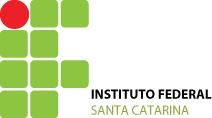 MINISTÉRIO DA EDUCAÇÃOSECRETARIA DE EDUCAÇÃO PROFISSIONAL E TECNOLÓGICAINSTITUTO FEDERAL DE EDUCAÇÃO, CIÊNCIA E TECNOLOGIA DE SANTA CATARINA PRÓ-REITORIA DE ENSINODIRETORIA DE ASSUNTOS ESTUDANTISDECLARAÇÃO DE RESIDÊNCIAEu, abaixo assinado, Sr(a)___________________________________________________,CPF__________________________, de direito e sob as penas da Lei, DECLARO que o(a) Sr(a)_________________________________________________________________ reside atualmente (   ) em imóvel de minha propriedade ou (   ) imóvel alugado em meu nome, situado à Rua/Av:____________________________________________________, nº:________ bairro: ____________________, cidade:_________________estado: _____.Data: ____/____/___________________________________________________Assinatura do declarante proprietário do imóvel(Conforme documento de identificação apresentado ou assinatura reconhecida em cartório)___________________________________________________________________Estou ciente das penalidades legais e criminais cabíveis em caso de informações falsas. Código Penal Estelionato: Art. 171 - Obter, para si ou para outrem, vantagem ilícita, em prejuízo alheio, induzindo ou mantendo alguém em erro, mediante artifício, ardil, ou qualquer outro meio fraudulento: Pena - reclusão, de 1 (um) a 5 (cinco) anos, e multa. Falsidade Ideológica: Art. 299. Omitir, em documento público ou particular, declaração que dele devia constar, ou nele inserir ou fazer inserir declaração falsa ou diversa da que devia ser descrita, com o fim de prejudicar direito, criar obrigação ou alterar a verdade sobre fato juridicamente relevante. Pena: reclusão de um a cinco anos, e multa, se o documento é público, e reclusão de um a três anos, e multa, se o documento é particular.DECLARAÇÃO DE RESIDÊNCIAEu, abaixo assinado, Sr(a)___________________________________________________,CPF__________________________, de direito e sob as penas da Lei, DECLARO que o(a) Sr(a)_________________________________________________________________ reside atualmente (   ) em imóvel de minha propriedade ou (   ) imóvel alugado em meu nome, situado à Rua/Av:____________________________________________________, nº:________ bairro: ____________________, cidade:_________________estado: _____.Data: ____/____/___________________________________________________Assinatura do declarante proprietário do imóvel(Conforme documento de identificação apresentado ou assinatura reconhecida em cartório)___________________________________________________________________Estou ciente das penalidades legais e criminais cabíveis em caso de informações falsas. Código Penal Estelionato: Art. 171 - Obter, para si ou para outrem, vantagem ilícita, em prejuízo alheio, induzindo ou mantendo alguém em erro, mediante artifício, ardil, ou qualquer outro meio fraudulento: Pena - reclusão, de 1 (um) a 5 (cinco) anos, e multa. Falsidade Ideológica: Art. 299. Omitir, em documento público ou particular, declaração que dele devia constar, ou nele inserir ou fazer inserir declaração falsa ou diversa da que devia ser descrita, com o fim de prejudicar direito, criar obrigação ou alterar a verdade sobre fato juridicamente relevante. Pena: reclusão de um a cinco anos, e multa, se o documento é público, e reclusão de um a três anos, e multa, se o documento é particular.